Конспект  ООД Тема: «Тучка слёзки проливает»Программное содержание: 1.Учить детей  к приемам работы в технике «пластилинография», 2. Развивать детей лепить отдельные детали – придавливать, примазывать, «вливание одного цвета в другой».3. Воспитывать желание лепить аккуратно.Материал: Листы картона с изображением тучи (на каждого ребенка), блюдечки пластилином синего цвета. Аудио проигрыватель, запись песни «Виноватая тучка»Ход занятия:I.                  Вводная часть.Дети сидят за столом. Воспитатель обращает внимание детей на изображение тучки на белом картоне.Воспитатель -Ребята, что это?  (Ответы детей). Это тучка. Я сейчас расскажу вам сказку о тучке и дождике.Жила-была тучка. Она любила гулять по небу и смотреть на всех сверху вниз. Тучке было очень скучно одной,  и тогда она злилась, надувалась, становилась огромной и начинала плакать. Из нее шел дождик, все убегали с улицы, и прятались по домам. А тучка радовалась, что всех прогнала. Но мы с вами не боимся дождика. Давайте споем веселую песенку, дождик  перестанет капать.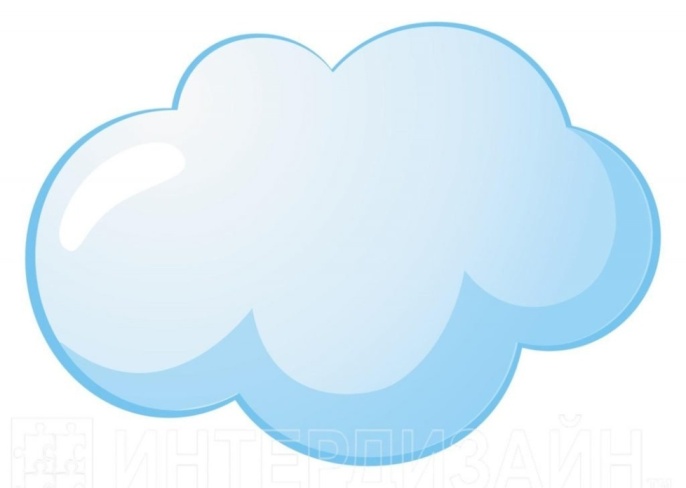 Пальчиковая игра: «Дождик»Дождик, дождик, веселей.(Машем ручками, изображаем дождик)Капай, капай, не жалей!(Указательным пальцем правой руки стучим по ладошке левой руки)Брызни в поле пуще –(Взмах обоими руками снизу-вверх)Станет травка гуще.(Соединяем растопыренные ладошки, с небольшим смещением, чтобы пальчики одной руки попали в промежуток, между пальчиками противоположной руки)Только нас не замочи,(Грозим дождику пальчиком)Зря в окошко не стучи!(Указательным пальцем правой руки стучим по ладошке левой руки).Воспитатель -Ребята, а нам с вами нужен дождик? Конечно, нужен! Дети. Дождик моет и питает землю, деревья, кусты, цветы и траву. После дождика воздух становится чище. Начинают расти грибы, ягоды, фрукты и овощи. Животные, птички и насекомые пьют водичку, которая выливается капельками дождя.ВоспитательС тучки, как из решета,Кап-кап-капает вода!Рады ей и я, и тыИ деревья и кустыЗайки и лисичкиИ цветы и птички,Поэтому тучка хоть и вредничает, но приносит большую пользу.  Тучка на небе одна, и ей одной приходится поливать всю землю. Давайте поможем тучке, нарисуем пластилином дождик.II.               Основная часть.Воспитатель 1.                 Для того чтобы нарисовать облачко нужно отщипнуть  небольшой комочек пластилина.2.                 Скатать шарик между пальчиками.3.                 Приложить его к изображению, слегка прижать и провести линию в любом направлении, то есть примазать ваш маленький шарик.4.                 Скатать ещё один шарик, приложить его к изображению, слегка прижать и снова примазать. Выполнять это же движение пока не будет закрашена вся заготовка.Воспитатель . Молодцы ребята. Вот какой дождик у нас получился. Мы помогли тучке, она теперь не будет на нас обижаться и злиться.Воспитатель включает запись песни «Виноватая туча» и предлагает детям поплясать под нее.